MŪSŲ VAIKŲ ŽAIDIMO AIKŠTELĖ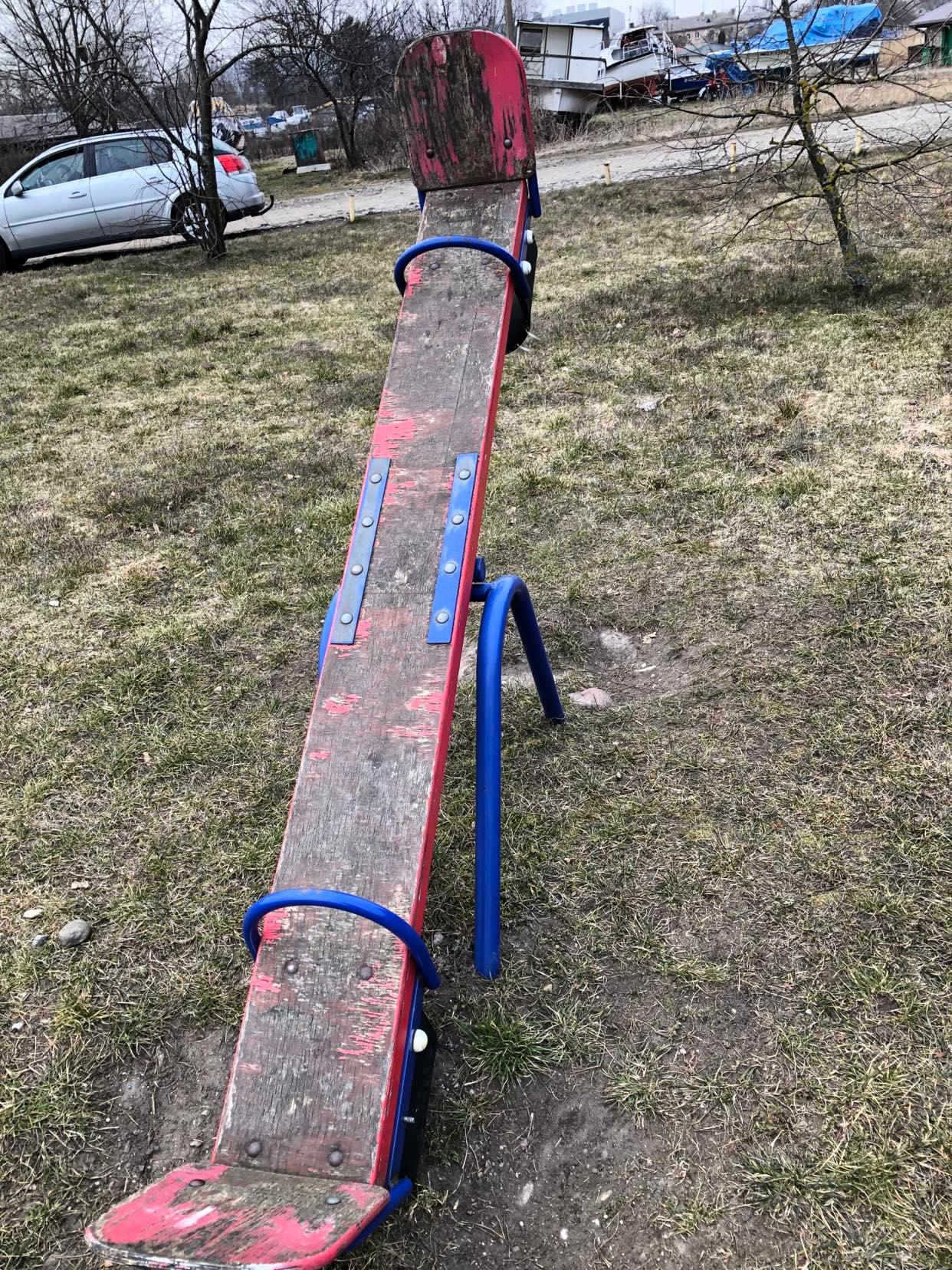 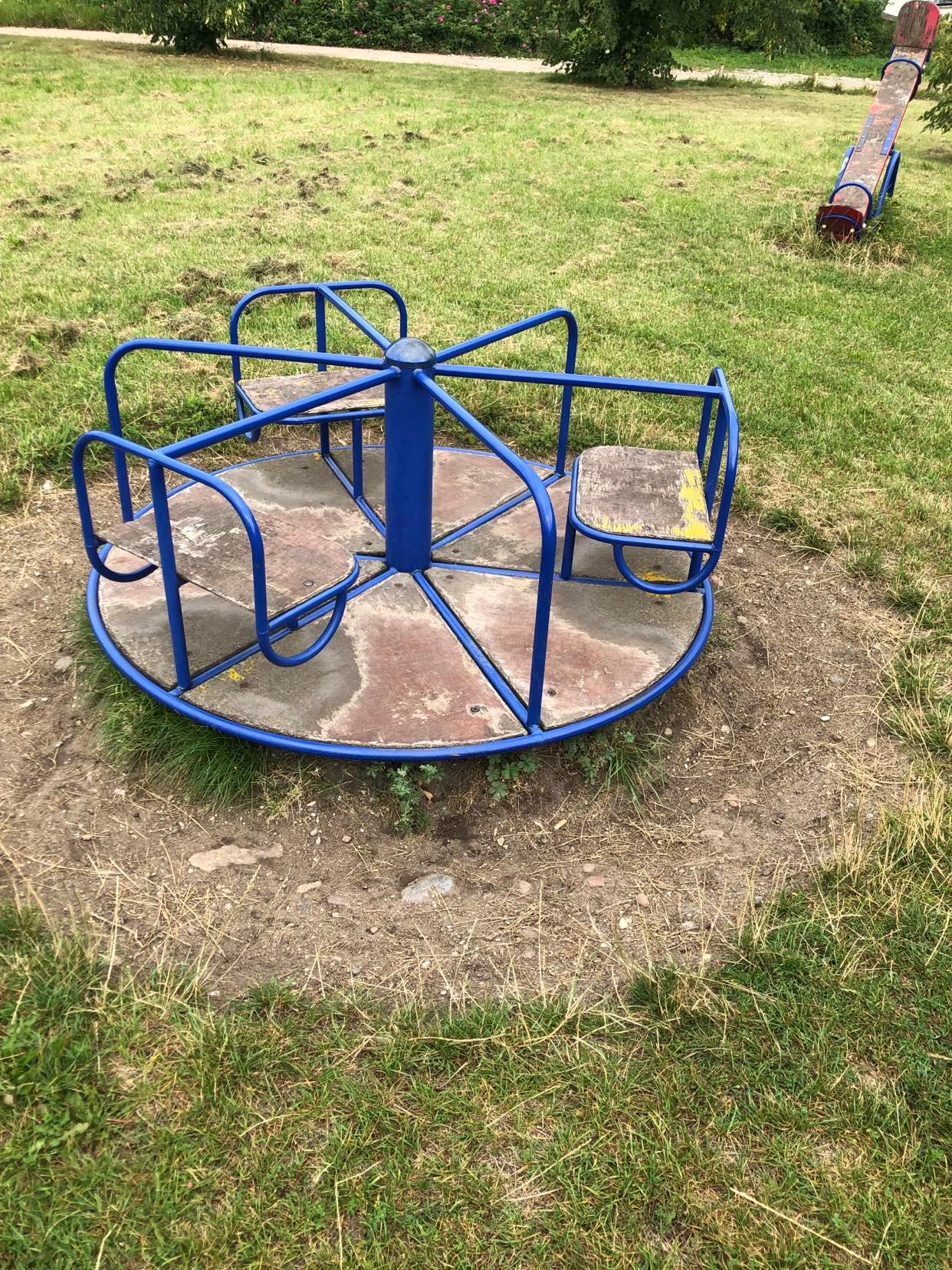 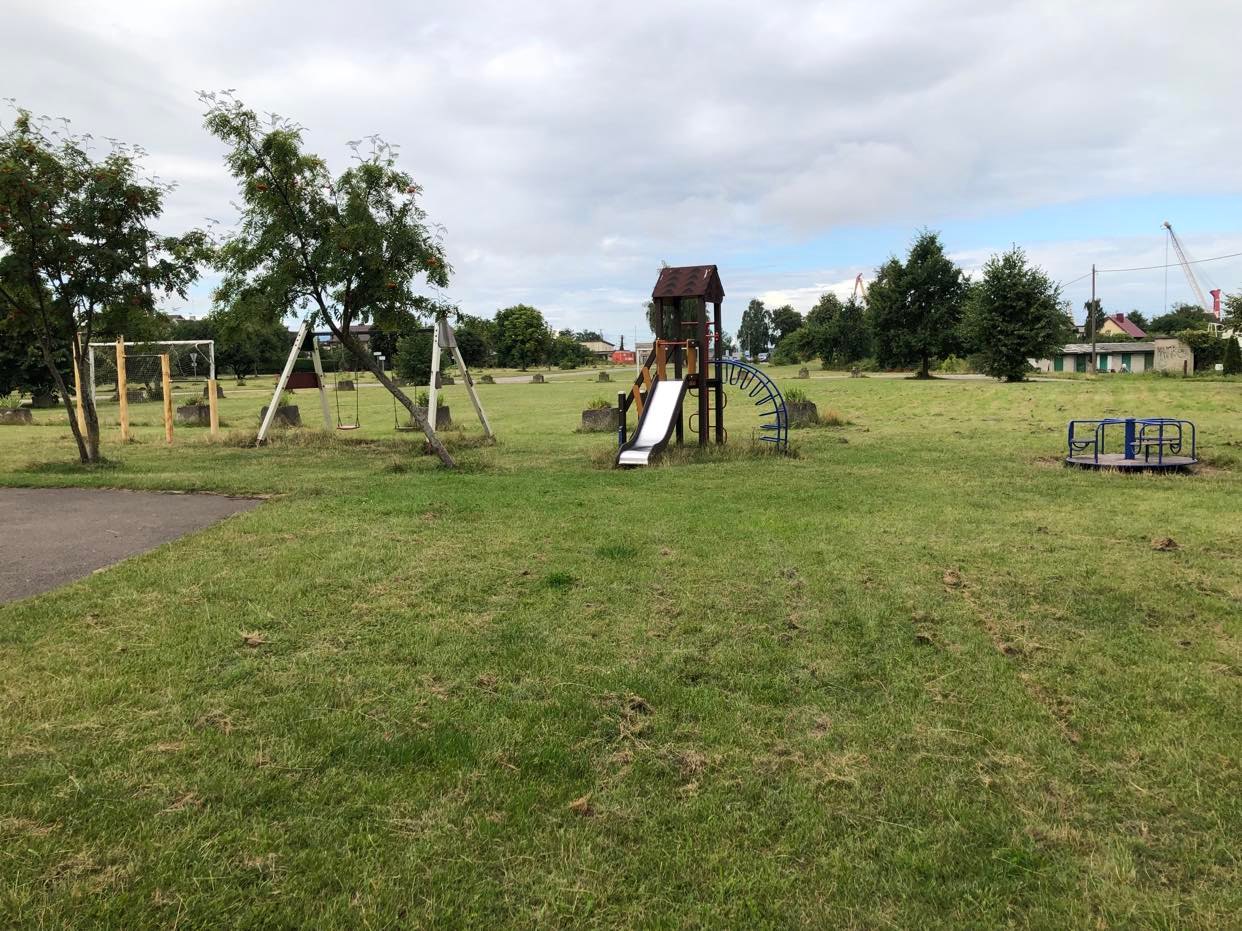 